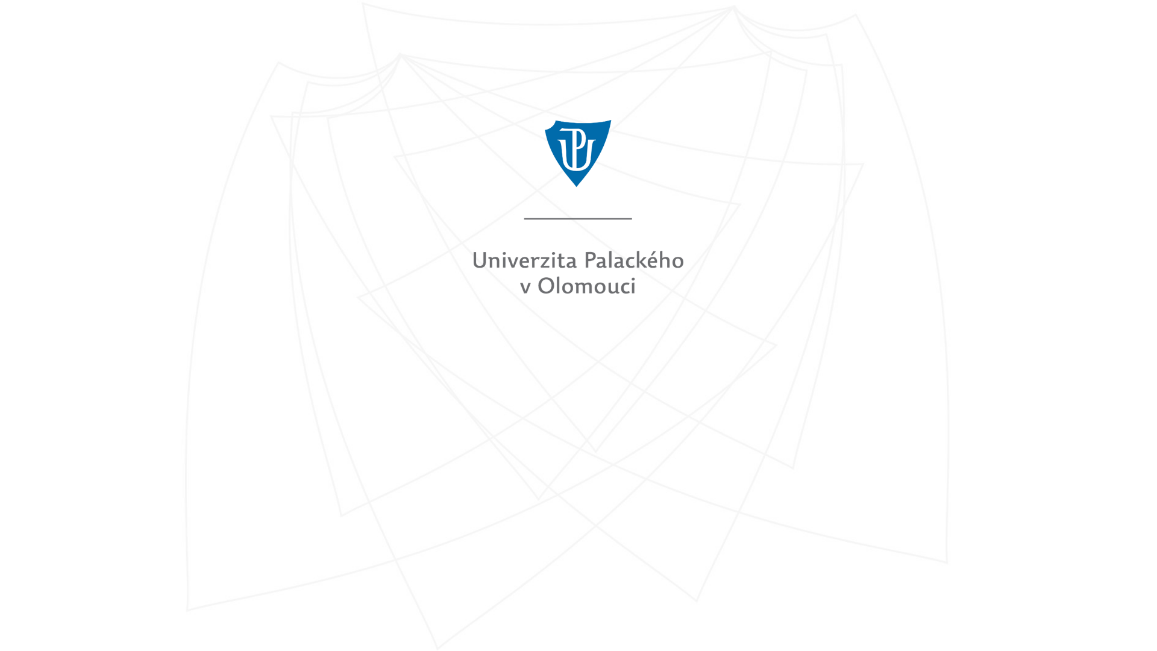 7. ROČNÍK KONFERENCEKOMÁRKOVA JAZYKOVĚDNÁ OLOMOUCUČÍME (SE) ČESKYproběhne 10. a 11. 11. 2022 
na Filozofické fakultě Univerzity Palackého v Olomouci.Již od 90. let 20. století můžeme pozorovat stoupající počty cizinců, kteří se učí češtině jako cizímu/druhému jazyku. Současně narůstá také potřeba výuku češtiny pro nerodilé mluvčí odborně ukotvit a češtinu pro tyto potřeby lingvodidakticky popsat. Cílem konference je vytvořit platformu pro sdílení odborných poznatků i praktických zkušeností s výukou češtiny i s jejím osvojováním. Příspěvky z konference budou publikovány v recenzovaném odborném časopisu Bohemica Olomucensia.Uvítáme příspěvky, které se budou dotýkat následujících tematických okruhů:gramatické popisy češtiny pro potřeby výuky nerodilých mluvčích;aplikace metodických postupů při rozvoji komunikačních dovedností;budování sociokulturní kompetence;úskalí učení (se) češtině na pozadí konkrétních jazyků;výuka češtiny jako cizího/druhého jazyka v České republice a v zahraničí;čeština jako mateřský a druhý jazyk ve školské praxi.Jednacími jazyky konference budou čeština a angličtina.Přihlášky je možno zasílat prostřednictvím on-line formuláře.https://docs.google.com/forms/d/e/1FAIpQLSdJSzhA9Edu2ezxufVXtJBUGZp6ObPDvVkFbvUrwAoft6Iwrg/viewform?usp=pp_urlNa konferenci Vás srdečně zvouMgr. Darina Hradilová, Ph.D.				Mgr. Pavla Poláchováza Katedru bohemistiky FF UP			              za Letní školu slovanských studií při FF UP